Publicado en Madrid el 20/02/2020 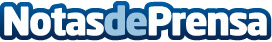 La cadena de outlets urbanos multiproducto Sqrups! inaugura un nuevo establecimiento en Madrid Prevé cerrar el ejercicio con 12M de facturación, un 20% por encima de los alcanzados en 2018Datos de contacto:Pura de RojasALLEGRA COMUNICACION91 434 82 29Nota de prensa publicada en: https://www.notasdeprensa.es/la-cadena-de-outlets-urbanos-multiproducto Categorias: Nacional Franquicias Madrid Consumo http://www.notasdeprensa.es